 Załącznik nr 2 do Zapytania ofertowego - Specyfikacji Warunków Zamówienia (SWZ) dot. świadczenia usługi zimowego utrzymania terenów zewnętrznych Akceleratora biznesowego KSSENON w Żorach przy ul. Rozwojowej 2, w sezonie zimowym 2023/2024
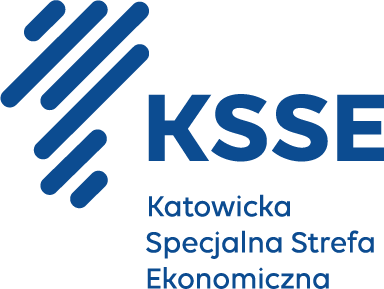 …………………………………………       (pieczęć Oferenta) OŚWIADCZENIE OFERENTA O SPEŁNIENIU WARUNKÓW UDZIAŁU W POSTĘPOWANIUPrzystępując do udziału w postępowaniu o udzielenie zamówienia pn. zimowe utrzymanie terenów zewnętrznych w Akceleratorze biznesowym KSSENON w Żorach przy ul. Rozwojowej 2, w sezonie zimowym 2023/2024.oświadczamw imieniu Wykonawcy: Nazwa Wykonawcy:	 	………………………………………………………..Adres Wykonawcy: 		………………………………………………………..KRS: 				………………………………………………………..NIP:				………………………………………………………..REGON:			………………………………………………………..Posiadamy uprawnienia do prowadzenia działalności lub czynności określonych przedmiotem zamówienia. Posiadamy niezbędną wiedzę i doświadczenie potrzebne do realizacji zamówienia.Dysponujemy potencjałem technicznym oraz osobami zdolnymi do wykonania zamówienia. Znajdujemy się w sytuacji finansowej zapewniającej wykonanie zamówienia.…………………………………….podpis osoby upoważnionej/osób upoważnionych